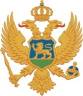 MontenegroMinistry of Agriculture and Rural DevelopmentREQUEST FOR EXPRESSIONS OF INTEREST(CONSULTING SERVICES – INDIVIDUAL CONSULTANT)Name of Project: Second Institutional Development and Agriculture Strengthening Project (MIDAS 2)Loan No: 8820-MEAssignment Title: Local evaluation specialists for evaluation of civil engineering issues for the IPARD applications (Assessment of costs of civil works and materials) (part-time)Reference No. MNE-MIDAS2-8820-ME-IC-CS-19- 1.2.3.7.The Montenegro has received financing from the World Bank toward the cost of Second Institutional Development and Agriculture Strengthening Project, and intends to apply part of the proceeds for consulting services local evaluation specialists for evaluation of civil engineering issues for the IPARD applications (Assessment of costs of civil works and materials). This consulting services (“the Services”) should provide performing verification and providing opinion / statement for reasonable of the prices for costs for the civil works which are part of grant applications. Specialist will perform this activities through personal professional knowledge and expertise, experience, and through different tools such as market research, contacting seller companies, etc. It will provide advices on documentation for grants considering building construction works, and be responsible for review of submitted designs, and confirming that  (1) it fully complies with the national standards;  (2) that all relevant permits according to national legislation have been obtained, are complete and legally valid; (3) that technical documentation is fully in accordance with the national standards and is complete in respect to description, technical details and bill of quantities; (4) that technical description and bill of quantities correspond to each other; and (5) that technical description and bill of quantities are prepared in such a way not to give preference to any particular manufacturer/producer.The assignment will have total duration period starting as of December, 2019 and continue up to the expected project closing date on June 30, 2023. The specialist will engaged on the part time basis, and will be subject of the probation period for the first two months of the assignment, subject to satisfactory of which he will continue the rest of the assignment.The detailed Terms of Reference (TOR) for the assignment can be obtained at the address given below.The Ministry of Agriculture and Rural Development, through Technical Service Unit, now invites eligible individual consultants (“Consultants”) to indicate their interest in providing the Services. Interested Consultants should provide information demonstrating that they have the required qualifications and relevant experience to perform the Services. Individual consultants may be offered through firms or other organizations, but the qualifications of the individual consultant will be the basis of selection. Contract will be signed with proposed individual.The criteria for selection are following:The attention of interested Consultants is drawn to Section III, paragraphs, 3.14, 3.16, and 3.17 of the World Bank’s “Procurement Regulations for IPF Borrowers” July 2016, Revised November 2017, setting forth the World Bank’s policy on conflict of interest.  A Consultant will be selected in accordance with the Individual Consultant method set out in the Procurement Regulations.Further information can be obtained at the address below during office hours from 08,00 to 14,00 hours.Expressions of interest must be delivered in a written form, by e-mail, to the address below by October 29, 2019, 14,00h.Ministry of Finance/Technical Service UnitAttention: Mr. Mirko Lješević, Procurement officerStreet Address: Jovana Tomaševića 2 (Stara zgrada Vlade)Floor/Room number: office no. 48, ground floorCity: 81000 PodgoricaCountry: MontenegroTelephone: + 382 20 201 695Facsimile number: +382 20 201 698Email: mirko.ljesevic@mif.gov.me Mandatory criteriaGraduated Civil engineer or architect;Relevant authorization-licenses, issued by Ministry of sustainable development and tourism, for design of architectonic/construction objects and execution of civil-construction works on architectonic/construction objects;	At least 5 years of professional experience in conducting of similar assignments related to supervision works on adaptation, reconstruction and construction of facilities;Written and spoken fluency in English;Knowledge of Computer skills (especially work in AutoCAD);Evaluation criteriaAppraiser certification would be an advantage Good practical knowledge of MNE legal system in construction filed and relevant experience within mentionedWorking experience with local authorities dealing with forestry, agriculture and water management is desirable;Previous experience of working with international financial institutions and donors on similar projects desired;